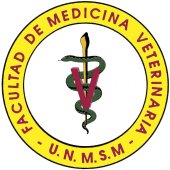 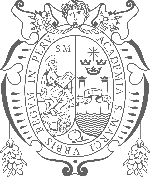 GUIA DEL INGRESANTE A LA FACULTAD DE MEDICINA VETERINARIABienvenido ingresante a la Facultad de Medicina Veterinaria, con el fin de que usted conozca su rol como ingresante le recomendamos tener en cuenta lo siguiente.Lea los deberes y derechos de los estudiantes de la Universidad Nacional Mayor de San Marcos https://viceacademico.unmsm.edu.pe/?page_id=5621Asista a las entrevistas convocadas por la Unidad de Asesoría y Orientación del estudiante (UNAYOE). Para mayor información consulte al correo unayoe_fmv@unmsm.edu.peAsista a la evaluación psicológica organizada por la UNMSM la cual se realiza en nuestra Facultad en UNAYOE.Acceda a su correo electrónico siguiendo los procedimientos y consultando a la Red telemática de la UNMSM (https://telematica.unmsm.edu.pe/), de contar con algún problema consulte con la Unidad de Estadística e informática de la FMV (2do pabellón, 2do piso).Esté atento a las comunicaciones sobre su carnet universitario consultando a la Unidad de Matrícula, Registro, Grados y Título de la FMV.Si usted tiene consultas sobre su matrícula consultar a la Unidad de Matrícula, Registro, Grados y Título de la FMV y mediante el correo institucional:  matricula.veterinaria@unmsm.edu.peSi usted tiene consultas sobre la gestión de asignaturas docentes y plan de estudio al correo institucional:  ep.veterinaria@unmsm.edu.pe